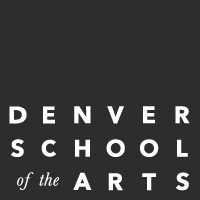 Homework Requests for Extended Absences In accordance with the Colorado Revised Statutes, 22-33-102, and the DSA Attendance Policy, please use this form to obtain make-up work for an extended absence (more than three days from school), due to illness or other approved reasons. Assistant Principal, Ms. Burkett, in consultation with the administration, will establish a due date for all makeup work aligned to the attendance policy. Today’s Date: _______________						Student’s Name ______________________ Student ID#:______________________________Please list the dates of absences starting on (date)_________________________ through (date)_________________ due to the following reason_______________________________ (Note: Please list only school contact days missed, not weekends). As the student, you agree to turn in all makeup work by the due date as listed below. If you do not turn in the makeup work by the due date established, teachers will apply deductions and consequences as outlined in their respective classroom syllabi. The signatures below indicate approval by appropriate school personnel as well as agreement to the terms outlined above by both student and parent. Student Signature:________________________________________  Date:_________________	Parent/Legal Guardian Signature: ____________________________ Date: _________________Assistant Principal Signature: __________________________ Date: _________________For School Use Only_________________________________________________________________________Administration has established a due date of __________________________________for all Makeup work missed due to an extended absence. 